自然人税收管理系统手机端下载操作指引一、自然人税收管理系统网页端网页扫码下载登陆自然人税收管理系统网页端（https://its.tax.sh.gov.cn/），点击“手机端下载”，扫码二维码下载自然人税收管理系统手机端。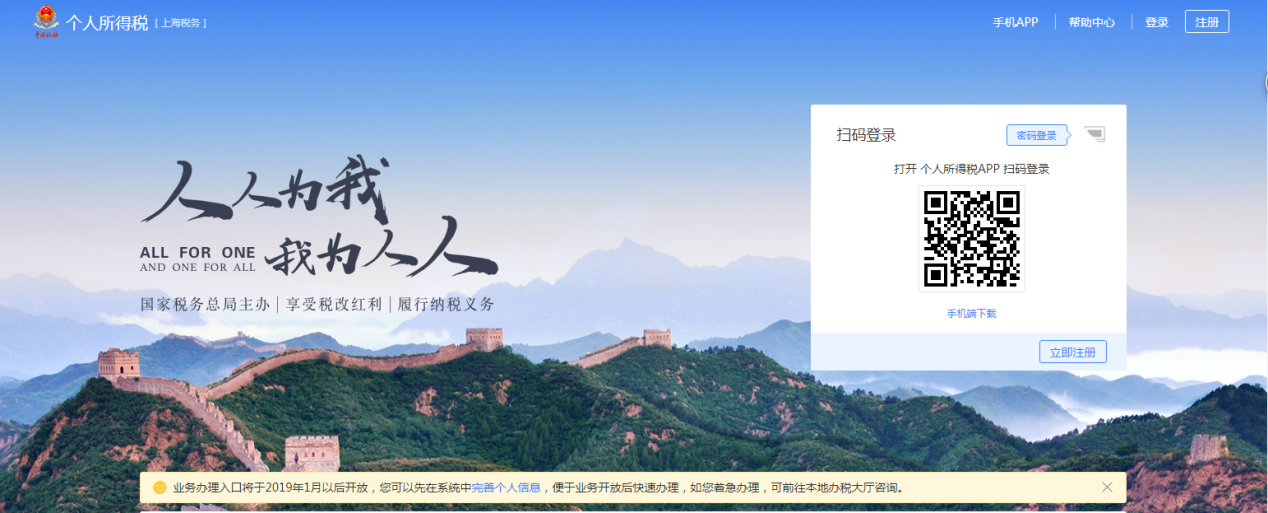 图：自然人办税服务平台首页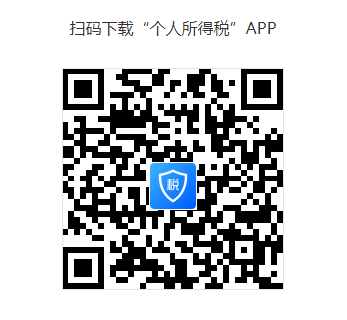 二、各大手机应用市场1、苹果 APP Store苹果APP Store上架应用名为“个人所得税”。可在APP Store中搜索 “个人所得税”，点“获取”进行下载。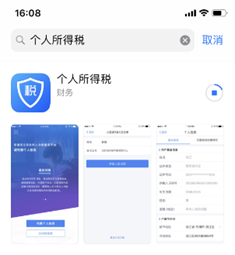 2、安卓终端应用    目前已经在华为、小米、VIVO、OPPO等应用市场上架，应用名为“个人所得税”，后续会上架更多应用市场。广大纳税人可以在上述应用商店搜索 “个人所得税”下载安装，如应用市场下载出现问题，则建议使用上述二维码扫码下载方式进行安装。华为应用市场：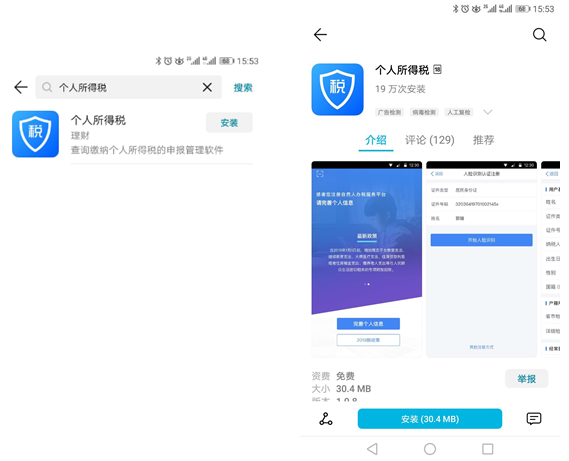 OPPO应用市场：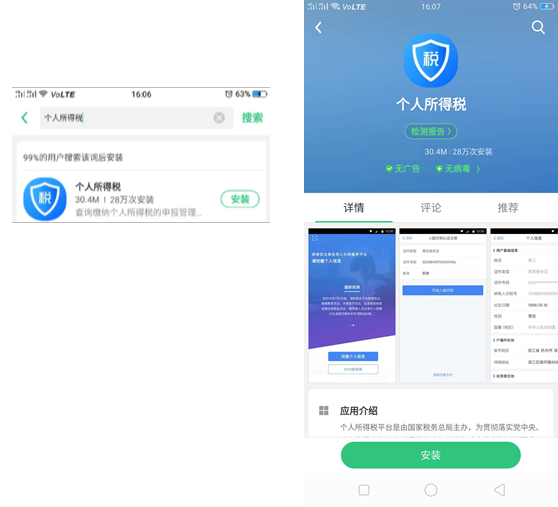 VIVO应用市场：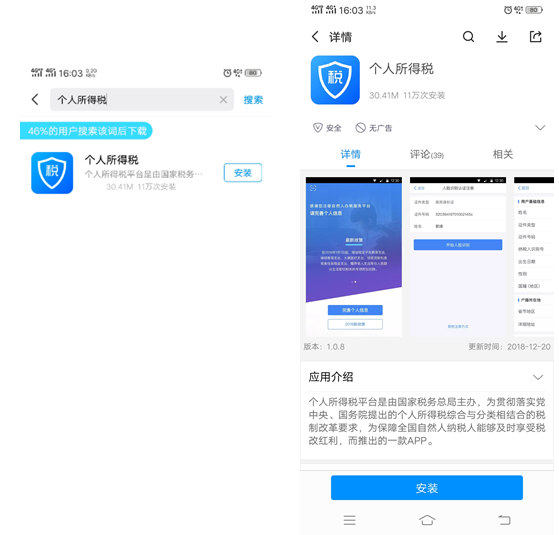 小米应用商店：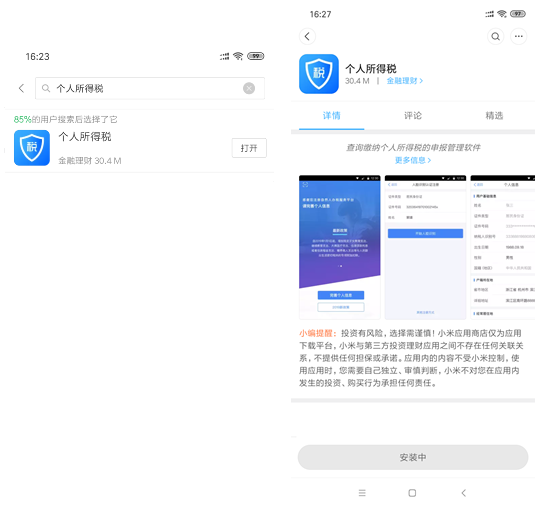 